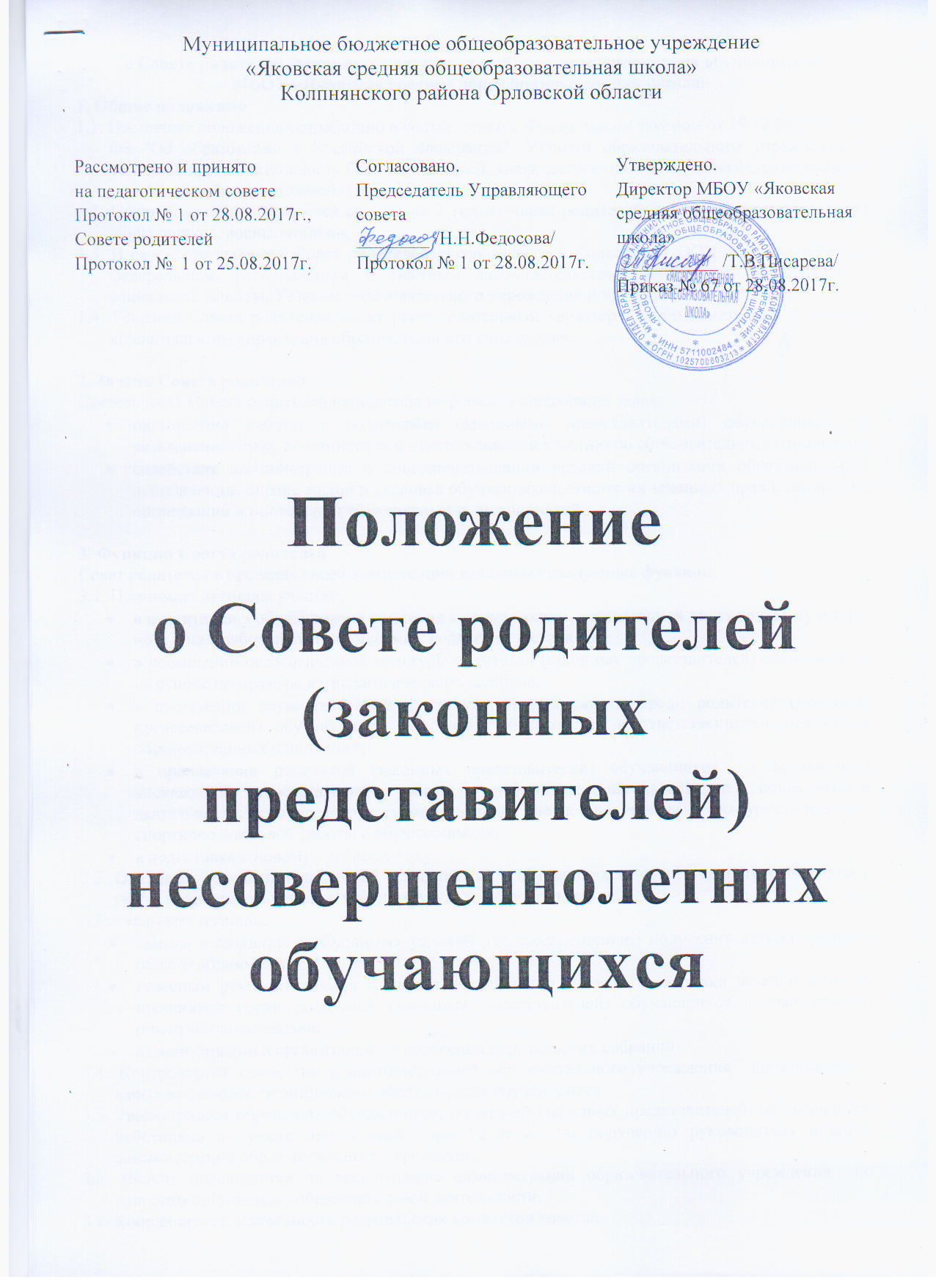 Положение о Совете родителей (законных представителей) несовершеннолетних обучающихся МБОУ «Яковская средняя общеобразовательная школа»1. Общие положения1.1. Настоящее положение разработано в соответствии с Федеральным законом от 29.12.2012 №273-ФЗ "Об образовании в Российской Федерации", Уставом образовательного учреждения и регламентирует деятельность Совета родителей, являющегося одним из коллегиальных органов управления образовательного учреждения.1.2. Совет родителей избирается сроком на 1 год из числа родителей (законных представителей) обучающихся, воспитанников.1.3. В своей деятельности Совет родителей руководствуется Конвенцией ООН о правах ребенка, федеральным, региональным и местным законодательством в области образования и социальной защиты, Уставом образовательного учреждения и настоящим положением.1.4. Решения Совета родителей носят рекомендательный характер для администрации и органов коллегиального управления образовательного учреждения.2. Задачи Совета родителейДеятельность Совета родителей направлена на решение следующих задач:организация работы с родителями (законными представителями) обучающихся по разъяснению прав, обязанностей и ответственности участников образовательных отношений;содействие администрации в совершенствовании условий организации образовательной деятельности, охране жизни и здоровья обучающихся, защите их законных прав и интересов, организации и проведении общешкольных  мероприятий.3. Функции Совета родителейСовет родителей в пределах своей компетенции выполняет следующие функции:3.1. Принимает активное участие:в воспитании у обучающихся уважения к окружающим, сознательной дисциплины, культуры поведения, заботливого отношения к родителям и старшим;в повышении педагогической культуры родителей (законных представителей) обучающихся на основе программы их педагогического всеобуча;в проведении разъяснительной и консультативной работы среди родителей (законных представителей) обучающихся  о правах, обязанностях и ответственности участников образовательных отношений;в привлечении родителей (законных представителей) обучающихся  к организации внеклассной, внешкольной работы, учебно-исследовательской и общественной деятельности, технического и художественного творчества, экскурсионно-туристической и спортивно-массовой работы с обучающимися;в подготовке к новому учебному году.3.2. Оказывает содействие педагогам в воспитании у обучающихся  ответственного отношения к учебе, привитии им навыков учебного труда и самообразования.3.3. Оказывает помощь:семьям в создании необходимых условий для своевременного получения детьми среднего общего образования;классным руководителям в изучении и улучшении условий воспитания детей в семье, в пропаганде среди родителей (законных представителей) обучающихся положительного опыта семейной жизни;администрации в организации и проведении родительских собраний.3.4. Контролирует совместно с администрацией образовательного учреждения  организацию и качество питания, медицинского обслуживания обучающихся.3.5. Рассматривает обращения обучающихся, родителей (законных представителей) обучающихся, работников и других лиц в свой адрес, а также по поручению руководителя в адрес администрации образовательного учреждения.3.6. Вносит предложения на рассмотрение администрации образовательного учреждения  по вопросам организации образовательной деятельности.3.7. Координирует деятельность родительских комитетов классов.3.8. Взаимодействует с педагогическим коллективом образовательного учреждения  по вопросам профилактики правонарушений, безнадзорности и беспризорности обучающихся, а также с другими органами коллегиального управления образовательного учреждения  по вопросам проведения общешкольных  мероприятий.4. Права Совета родителейСовет родителей имеет право:4.1. Обращаться к администрации и другим коллегиальным органам управления образовательного учреждения  и получать информацию о результатах рассмотрения обращений.4.2. Приглашать:на свои заседания родителей (законных представителей) обучающихся  по представлениям (решениям) родительских комитетов классов;любых специалистов для работы в составе своих комиссий.4.3. Принимать участие:в разработке локальных актов образовательного учреждения;организации деятельности блока дополнительного образования детей.4.4. Принимать меры по соблюдению обучающимися и их родителями (законными представителями) требований законодательства РФ об образовании и локальных актов образовательного учреждения.4.5. Выносить общественное порицание родителям (законным представителям) обучающихся, уклоняющимся от воспитания детей в семье.4.6. Вносить предложения на рассмотрение администрации образовательного учреждения  о поощрениях обучающихся  и их родителей (законных представителей).4.7. Разрабатывать и принимать:положение о Совете родителей;положения о постоянных и (или) временных комиссиях Совета;план работы Совета;планы работы комиссий Совета.4.8. Выбирать председателя Совета родителей, его заместителя и контролировать их деятельность.4.9. Принимать решения:о создании или прекращении своей деятельности;создании и роспуске своих постоянных и (или) временных комиссий, назначении их руководителей;прекращении полномочий председателя Совета родителей и его заместителя.5. Ответственность Совета родителейСовет родителей несет ответственность:за выполнение плана работы;соответствие принятых решений действующему законодательству РФ и локальным актам образовательного учреждения;выполнение принятых решений и рекомендаций;установление взаимодействия между администрацией образовательного учреждения  и родителями (законными представителями) обучающихся  по вопросам семейного и общественного воспитания.6. Порядок организации деятельности комитета6.1. В состав Совета родителей входят по одному представителю от каждого класса (если в школе мало обучающихся, достаточно 5-7 человек). Представители от классов   избираются ежегодно на общешкольных родительских собраниях в начале каждого учебного года.6.2. Совет родителей работает по плану, согласованному с руководителем образовательного учреждения.6.3. Заседания Совета родителей проводятся по мере необходимости, но не реже одного раза в четверть.6.4. Кворумом для принятия решений является присутствие на заседании более половины членов Совета родителей.6.5. Решения Совета родителей принимаются простым большинством голосов его членов, присутствующих на заседании. В случае равенства голосов решающим является голос председателя.6.6. Непосредственное руководство деятельностью Света родителей осуществляет его председатель, который:обеспечивает ведение документации Советаа;координирует работу Совета и его комиссий;ведет заседания Совета;ведет переписку Совета.6.7. О своей работе Совет родителей отчитывается перед общешкольным родительским собранием по мере необходимости, но не реже двух раз в год.6.8. Свою деятельность члены Совета родителей осуществляют на безвозмездной основе.6.9. Совет родителей ведет протоколы своих заседаний и общешкольных  родительских собраний в соответствии с инструкцией по делопроизводству.6.10. Протоколы Совета родителей хранятся в составе отдельного дела в образовательном учреждении.6.11. Ответственность за делопроизводство Совета родителей возлагается на его председателя.Конец формы